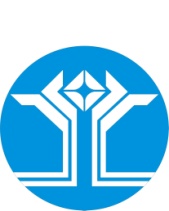 РОССИЙСКАЯ ФЕДЕРАЦИЯ (РОССИЯ)РЕСПУБЛИКА САХА (ЯКУТИЯ)МИРНИНСКИЙ РАЙОНМУНИЦИПАЛЬНОЕ ОБРАЗОВАНИЕ «ПОСЕЛОК АЙХАЛ»АЙХАЛЬСКИЙ ПОСЕЛКОВЫЙ СОВЕТРЕШЕНИЕот «28» марта 2017 года III- № 59-5«О муниципальном правовом акте Айхальского поселкового Совета «О внесении изменений в Устав муниципального образования«Поселок Айхал» Мирнинского района Республики Саха (Якутия)»2017 годРОССИЙСКАЯ ФЕДЕРАЦИЯ (РОССИЯ)РЕСПУБЛИКА САХА (ЯКУТИЯ)МИРНИНСКИЙ РАЙОНМУНИЦИПАЛЬНОЕ ОБРАЗОВАНИЕ «ПОСЕЛОК АЙХАЛ»АЙХАЛЬСКИЙ ПОСЕЛКОВЫЙ СОВЕТLIX СЕССИЯРЕШЕНИЕО муниципальном правовом акте Айхальского поселкового Совета«О внесении изменений в Устав муниципального образования«Поселок Айхал» Мирнинского района Республики Саха (Якутия)»Руководствуясь пунктом 1 части 10 статьи 35 Федерального закона от 31.10.2003 №131-ФЗ «Об общих принципах организации местного самоуправления в Российской Федерации», Айхальский поселковый Совет решил:1. Принять муниципальный правовой акт Айхальского поселкового Совета «О внесении изменений в Устав муниципального образования «Поселок Айхал» Мирнинского района Республики Саха (Якутия)»2. Главе муниципального образования в соответствии со статьей 3 Федерального закона от 21.07.2005 № 97-ФЗ «О государственной регистрации уставов муниципальных образований» обеспечить в 15-дневный срок направление настоящего решения и принятого муниципального правового акта в Управление Министерства юстиции Российской Федерации по Республике Саха (Якутия).3. После официального опубликования (обнародования) муниципального правового акта после государственной регистрации главе муниципального образования в течение 10 дней направить сведения о дате и об источнике официального опубликования (обнародования) муниципального правового акта в Управление Министерства юстиции Российской Федерации по Республике Саха (Якутия).4. Настоящее решение вступает в силу со дня его принятия.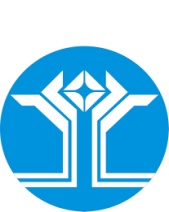 РОССИЙСКАЯ ФЕДЕРАЦИЯ (РОССИЯ)РЕСПУБЛИКА САХА (ЯКУТИЯ)МИРНИНСКИЙ РАЙОНМУНИЦИПАЛЬНОЕ ОБРАЗОВАНИЕ «ПОСЕЛОК АЙХАЛ»АЙХАЛЬСКИЙ ПОСЕЛКОВЫЙ СОВЕТМУНИЦИПАЛЬНЫЙ ПРАВОВОЙ АКТ от «28» марта 2017 года III- № 59-5«О внесении изменений в Устав муниципального образования«Поселок Айхал» Мирнинского района Республики Саха (Якутия)»2017 годРОССИЙСКАЯ ФЕДЕРАЦИЯ (РОССИЯ)РЕСПУБЛИКА САХА (ЯКУТИЯ)МИРНИНСКИЙ РАЙОНМУНИЦИПАЛЬНОЕ ОБРАЗОВАНИЕ «ПОСЕЛОК АЙХАЛ»АЙХАЛЬСКИЙ ПОСЕЛКОВЫЙ СОВЕТМУНИЦИПАЛЬНЫЙ ПРАВОВОЙ АКТ О внесении изменений в Устав муниципального образования «Поселок Айхал» Мирнинского района Республики Саха (Якутия)В целях приведения положений Устава муниципального образования «Поселок Айхал» Мирнинского района Республики Саха (Якутия) в соответствие с Федеральным законом от 28.12.2016 № 494-ФЗ «О внесении изменений в отдельные законодательные акты Российской Федерации», с учетом рекомендаций Управления Министерства юстиции Республики Саха (Якутия), Айхальский поселковый Совет решил:Статья 11. Внести следующие изменения в Устав муниципального образования «Поселок Айхал» Мирнинского района Республики Саха (Якутия):1.1. Пункт 1 части 3 статьи 15 изложить в следующей редакции:1) проект устава муниципального образования, а также проект муниципального нормативного правового акта о внесении изменений и дополнений в данный устав, кроме случаев, когда в устав муниципального образования вносятся изменения в форме точного воспроизведения положений Конституции Российской Федерации, федеральных законов, конституции (устава) или законов субъекта Российской Федерации в целях приведения данного устава в соответствие с этими нормативными правовыми актами;»;1.2. Часть 11 статьи 29 изложить в следующей редакции:«11. В случае досрочного прекращения полномочий главы муниципального образования либо применения к нему по решению суда мер процессуального принуждения в виде заключения под стражу или временного отстранения от должности его полномочия временно исполняет Заместитель главы администрации.»;1.3. в статье 38 1.3.1. в части 1 второе предложение изложить в следующей редакции:«Не требуется официальное опубликование (обнародование) порядка учета предложений по проекту муниципального правового акта о внесении изменений и дополнений в устав муниципального образования, а также порядка участия граждан в его обсуждении в случае, когда в устав муниципального образования вносятся изменения в форме точного воспроизведения положений Конституции Российской Федерации, федеральных законов, конституции (устава) или законов Республики Саха (Якутия) в целях приведения данного устава в соответствие с этими нормативными правовыми актами.»;1.3.2. дополнить частью 6 следующего содержания:«6. Приведение устава муниципального образования в соответствие с федеральным законом, законом Республики Саха (Якутия) осуществляется в установленный этими законодательными актами срок. В случае, если федеральным законом, законом Республики Саха (Якутия) указанный срок не установлен, срок приведения устава муниципального образования в соответствие с федеральным законом, законом Республики Саха (Якутия) определяется с учетом даты вступления в силу соответствующего федерального закона, закона Республики Саха (Якутия), необходимости официального опубликования (обнародования) и обсуждения на публичных слушаниях проекта муниципального правового акта о внесении изменений и дополнений в устав муниципального образования, учета предложений граждан по нему, периодичности заседаний представительного органа муниципального образования, сроков государственной регистрации и официального опубликования (обнародования) такого муниципального правового акта и, как правило, не должен превышать шесть месяцев.».Статья 2Настоящий муниципальный правовой акт подлежит государственной регистрации в Управлении Министерства юстиции Российской Федерации по Республике Саха (Якутия) в порядке, установленном Федеральным законом от 21.07.2005 №97-ФЗ «О государственной регистрации уставов муниципальных образований».Статья 3Настоящий муниципальный правовой акт подлежит официальному опубликованию (обнародованию) и вступает в силу после официального опубликования (обнародования) после его государственной регистрации.28 марта 2017 годаIII-№ 59-5Заместитель председателяАйхальского поселкового СоветаА.В. Чинилов28 марта 2017 годаIII-№ 59-5Глава поселка___________________________ В.П. КарповЗаместитель председателяАйхальского поселкового Совета _________________________ А.В. Чинилов